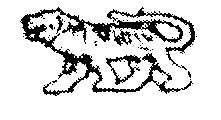 АДМИНИСТРАЦИЯ  ГРИГОРЬЕВСКОГО  СЕЛЬСКОГО  ПОСЕЛЕНИЯМИХАЙЛОВСКОГО  МУНИЦИПАЛЬНОГО   РАЙОНАПРИМОРСКОГО    КРАЯПОСТАНОВЛЕНИЕ  09 апреля 2018г.                                     с. Григорьевка                                                    № 26О требованиях к мерам пожарной безопасности при проведении выжиганий сухой травянистой растительности на землях сельскохозяйственного назначения и землях запаса на территории Григорьевского сельского поселения    В соответствии с Правилами противопожарного режима в Российской Федерации, утвержденных постановлением от 25.04.2012г №390 Правительства Российской Федерации, на основании разъяснения МЧС России от 19.12.2017 г. №43-10990-19 «О  порядке использования открытого огня и разведения костров на землях сельскохозяйственного назначения и землях запаса», администрация Григорьевского сельского поселенияПОСТАНОВЛЯЕТ:Сплошные площадные выжигания (за исключением земель сельскохозяйственного назначения и запаса) разрешено производить в безветренную погоду при условии что:       участок для выжигания сухой травянистой растительности располагается на расстоянии не ближе 50 метров от ближайшего объекта защиты;       территория вокруг участка для выжигания сухой травянистой растительности очищена в радиусе 25-30 метров от сухостойных деревьев, валежника, порубочных остатков, других горючих материалов и отделена противопожарной минерализованной полосой шириной не менее 1,4 метра;        лица, участвующие в выжигании сухой травянистой растительности, обеспечены первичными средствами пожаротушения.Не допускается проведение выжиганий на:- в период действия особого противопожарного режима;- земельных участках, находящихся на торфяных почвах;- землях запаса и сельскохозяйственного назначения. Одновременно на землях сельскохозяйственного назначения и землях запаса допускается уничтожение сухой травянистой растительности, стерни, пожнивных остатков путем сжигания при условии соблюдения требований пожарной безопасности, установленных приказом МЧС России от 26.01.2016г №26 «Об утверждении порядка использования открытого огня и разведения костров на землях сельскохозяйственного назначения и землях запаса». Выполнение таких работ должно осуществляться в безветренную погоду. Место открытого огня должно располагаться на расстоянии не менее 50 метров от ближайшего объекта (здания, сооружения, постройки, открытого склада, скирды). Диаметр очага горения не должен превышать 3 метров.    Территория вокруг места использования открытого огня должна быть очищена в радиусе 10м от сухостойных деревьев, сухой травы, валежника, порубочных остатков, других горючих материалов и отделена противопожарной минерализованной полосой шириной не менее 0.4 метров.    На каждый очаг использования открытого огня должно быть задействовано не менее 2-х человек, прошедших обучение мерам пожарной безопасности, обеспеченных первичными средствами пожаротушения и мобильным средством связи для вызова подразделения пожарной охраны.Обнародовать настоящее постановление в местах, установленных Уставом Григорьевского сельского поселения.Настоящее  постановление  вступает в силу со дня его официального обнародования.Контроль за исполнением настоящего постановления оставляю за собой.Глава Григорьевского сельского поселения,глава администрации поселения                                                                              А.С. Дрёмин